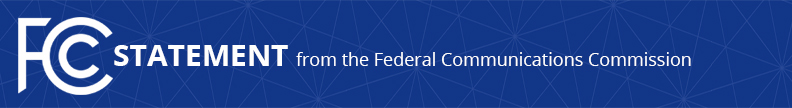 Media Contact: David Grossman, (202) 418-2100david.grossman@fcc.govFor Immediate ReleaseCOMMISSIONER CLYBURN STATEMENT 
ON CONTINUATION OF THE CONNECT2HEALTH TASK FORCE  -- WASHINGTON, March 16, 2017 – “Over the past three years, the Connect2HealthFCC Task Force has been on the cutting edge of examining the intersection of broadband, advanced technology and health. This is why I am so thrilled that Chairman Pai has affirmed his commitment to its continuation. “The task force has and will continue to ensure that the Commission is equipped with the data and information it needs to understand the rapidly evolving landscape for broadband-enabled healthcare. Armed with this knowledge, we can narrow the digital and opportunities divide to ensure much needed health and wellness solutions reach all Americans.”
###
Office of Commissioner Mignon Clyburn: (202) 418-2100Twitter: @MClyburnFCCwww.fcc.govThis is an unofficial announcement of Commission action.  Release of the full text of a Commission order constitutes official action.  See MCI v. FCC, 515 F.2d 385 (D.C. Cir. 1974).